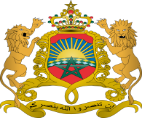 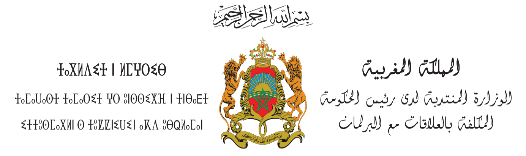 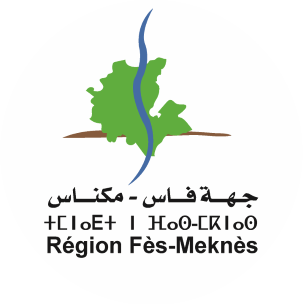 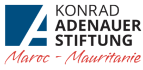 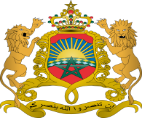 طلب الترشح للاستفادة من برنامج دعم القدرات التدبيرية والمؤسساتية للجمعياتجهة فاس - مكناسعلى الراغبين في المشاركة في البرنامج التكويني تعبئة هذه الاستمارة بدقة وإرفاقها بنسخ الكترونية من الوثائق المطلوبة، علما أنه سيتم الاعتماد على المعطيات المدرجة في هذه الاستمارة في انتقاء الجمعيات التي ستستفيد من هذا البرنامج.معلومات عامة حول الجمعية اسم الجمعية: ............................................................................................................................................................................ .....................................اسم رئيس(ة) الجمعية:  ..................................................................................................................................................................................................مجال اشتغال الجمعية: ................................................................................................................................................................................................مستوى اشتغال الجمعية:                             دولي/إقليمي                            	 وطني                 			جهوي/ محلي  الانتماء إلى شبكة أو ائتلاف: 	نعم    							لا إذا كان الجواب نعم، اسم الشبكة أو الائتلاف: .............................................................................................................................................    هل تتوفر الجمعية على فروع؟          نعم                						             لا	في حالة توفر   الجمعية على فروع، المرجو تحديد عددها:تاريخ تأسيس الجمعية: ...............................................................................................................................................................................................تاريخ عقد آخر جمع عام: ............................................................................................................................................................................................    العنوان البريدي: ............................................................................................................................................................................................................الهاتف: ......................................................................................................................................................................................................................العنوان الالكتروني: ................................................................................................................................................................................................عدد الأعضاء المنخرطين:  ..................................................................................................................................................................................عدد المتطوعات والمتطوعين: ................................................................................................................................................................................عدد   الأشخاص المداومين: ............................................................................................................................................................................................توفر الجمعية على مقر  خاص:       نعم                						             لا	تجربة الجمعية في مجال التكوين: تحديد الدورات التكوينية التي سبق لجمعيتكم المشاركة فيها (تعبئة الجدول التالي):هل سبق لجمعيتكم أن نظمت تكوينات أو مواكبة لجمعيات أخرى؟نعم	لافي حالة الجواب بنعم:حدد هذه التكوينات وتاريخها ومكانها مع تضمينها في الجدول أسفله:   دوافع المشاركة في البرنامج التكوينيما هي دوافع مشاركتكم في البرنامج التكويني لدعم القدرات المؤسساتية للجمعيات؟.............................................................................................................................................................................................................................................................................................................................................................................................................................................................................................................................................................................................................................................................................................................................................................................................................................................................................................................................................................................................................................................................................................................................ما هي انتظاراتكم من المشاركة في البرنامج التكويني؟.............................................................................................................................................................................................................................................................................................................................................................................................................................................................................................................................................................................................................................................................................................................................................................................................................................................................................................................................................................................................................................................................................................................................كيف ستستثمرون ما تم اكتسابه في الدورات التكوينية في تطوير عمل جمعيتكم والنهوض بالعمل الجمعوي؟....................................................................................................................................................................................................................................................................................................................................................................................................................................................................................................................................................................................................................................................................................................................................................................................................................................................................................................................................................................................................................................................................................................................................................................................................................................................................................................................................................إضافات أخرى مرتبطة برغبتكم في المشاركة في البرنامج التكويني:......................................................................................................................................................................................................................................................................................................................................................................................................................................................................................................................................................................................................................................................................................................................................................................................................................................................................................................................................................................................................................................................................................................................................................................................................................................................................................................................................................معلومات حول ممثلي الجمعية المقترحين للاستفادة من برنامج دعم القدرات التدبيرية والمؤسساتية للجمعيات(تخصيص صفحة واحدة من هذه الفقرة لكل مترشح تقترحه الجمعية للمشاركة في الدورة التكوينية)الاسم الشخصي والعائلي: .......................................................................................................................... الصفة/المهمة (داخل الجمعية): ............................................................................................الهاتف: ................................... البريد الالكتروني...........................................................................................المستوى التعليمي:    ابتدائي                إعدادي               ثانوي           جامعي               هل سبق لكم المشاركة في التكوينات واللقاءات والأنشطة المنظمة من طرف الوزارة سابقا؟    نعم:                                                                                                           لافي حالة الإجابة بنعم، حدد التكوينات التي تمت الاستفادة منها:................................................................................................................................................................................................................................................................................................................................ماهي التكوينات التي سبق لكم الاستفادة منها في المجالات ذات الصلة بالعمل الجمعوي؟...................................................................................................................................................................................................................................................................................................................................................................................................................................................................................................ما هي انتظاراتكم من البرنامج التكويني المقترح؟............................................................................................................................................................................................................................................................................................................................................................................................................................................................................................ضع علامة في الخانة المتعلقة بالدورة التكوينية التي سيحضرها المترشح علاقة بالمهام المنوطة به داخل الجمعية :موضوع التكوينالجهة المنظمةعدد الأيام التكوينيةالسنةموضوع التكوين أو المواكبةعدد الجمعيات المستفيدةالسنةالمنظومة القانونية للجمعيات؛التسيير الإداري والمالي؛التخطيط الاستراتيجي؛تقنيات إعداد المشاريع وتتبع تنفيذها وتقييمها؛بناء الشراكات وتعبئة الموارد؛التشبيك الجمعوي؛التواصل الجمعوي؛تقنيات الترافع الجمعوي.